บันทึกข้อความ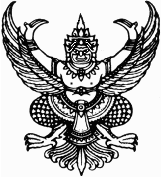 ส่วนราชการ……………………………………………………………………………………………………………………………..……..ที่………………………………………………………………………วันที่..................................................................................เรื่อง  ขออนุญาตดำเนินงานโครงการแผนปฏิบัติการประจำปีงบประมาณ พ.ศ. ..............................................เรียน  ผู้อำนวยการวิทยาลัยอาชีวศึกษานครราชสีมาสิ่งที่ส่งมาด้วย    ๑.  สำเนาโครงการที่......................กิจกรรมที่.......................		๒.  โครงการ..............................................................................................................................	ตามสำเนาโครงการที่..................................................................................................................กิจกรรมที่.............................................................................................................................ในแผนปฏิบัติการ ปีงบประมาณ พ.ศ. ..................................................ข้าพเจ้าขออนุญาตดำเนินการตามแผน  ดังรายละเอียดโครงการแนบ	จึงเรียนมาเพื่อโปรดพิจารณา						(.......................................................................)						ตำแหน่ง..........................................................ความเห็นของหัวหน้าสาขาวิชา/งาน…………………….....................................................................................…………………………………………………………………………..ลงชื่อ............................................................................(..................................................................................)หัวหน้าสาขาวิชา/งาน...................................................................../......................................./.........................ความเห็นของรองผู้อำนวยการฝ่าย (ที่รับผิดชอบ)................................................................................………………………………………………………………..…….ลงชื่อ.......................................................................(...............................................................................)รองผู้อำนวยการฝ่าย................................................................/.................................../.........................ความเห็นของหัวหน้างานวางแผนและงบประมาณ  มีในแผน         ไม่มีในแผนลงชื่อ.............................................................................(....................................................................................)หัวหน้างานวางแผนและงบประมาณ................./......................................../.........................ความเห็นของผู้อำนวยการวิทยาลัย  อนุญาต         ไม่อนุญาตลงชื่อ.......................................................................(นางจิตโสมนัส  ชัยวงษ์)ผู้อำนวยการวิทยาลัยอาชีวศึกษานครราชสีมา................./..................................../.........................